Уважаемая госпожа,
уважаемый господин,1	По просьбе председателя Консультативной группы по стандартизации электросвязи (КГРЭ) имею честь сообщить вам, что КГРЭ, собрание которой состоится 1–5 февраля 2016 года, намеревается применить для утверждения вышеупомянутых проектов пересмотренной Рекомендации и новой Рекомендации процедуру, описанную в разделе 9 Резолюции 1 (Дубай, 2012 г.) ВАСЭ.2	Название, резюме предлагаемых к утверждению проектов пересмотренной Рекомендации и новой Рекомендации и указание на место их размещения содержатся в Приложении 1. Просьба иметь в виду, что ввиду их взаимозависимости проект пересмотренной МСЭ-Т А.5 и проект новой МСЭ-Т А.25 необходимо утверждать вместе, т. е. обе либо утверждаются, либо не утверждаются одновременно.3	Просьба ко всем Государствам – Членам МСЭ, Членам Сектора, Ассоциированным членам и Академическим организациям, располагающим информацией о принадлежащим им или другим сторонам патентах, которые могут полностью либо частично охватывать элементы предлагаемого к утверждению проекта Рекомендации, сообщить об этом БСЭ в соответствии с общей патентной политикой для МСЭ-Т/МСЭ-R/ИСО/МЭК.Имеющаяся патентная информация доступна в онлайновом режиме на веб-сайте МСЭ-Т (www.itu.int/ipr/).4	Учитывая положения раздела 9 Резолюции 1, был бы вам признателен, если бы вы до 2400 UTC 21 января 2016 года проинформировали меня о том, дает ли ваша администрация КГСЭ полномочия рассмотреть на ее собрании данные проекты новой и пересмотренной Рекомендаций на предмет их утверждения.Если какие-либо Государства-Члены сочтут, что рассматривать проекты новой и пересмотренной Рекомендаций на предмет их утверждения не следует, то им необходимо сообщить о причинах такого неодобрения и указать, какие возможные изменения могли бы способствовать дальнейшему рассмотрению и их утверждению.5	В случае если 70% или более Государств-Членов в своих ответах выскажутся за рассмотрение на собрании КГСЭ проектов новой и пересмотренной Рекомендаций на предмет их утверждения, одно пленарное заседание 5 февраля 2016 года будет отведено для применения процедуры утверждения.В связи с этим предлагаю вашей администрации направить на собрание своего представителя. Администрациям Государств – Членов Союза предлагается сообщить фамилии глав их делегаций. Если ваша администрация желает быть представленной на собрании признанной эксплуатационной организацией, научной или промышленной организацией либо иным объединением, занимающимся вопросами электросвязи, то в соответствии с п. 239 Статьи 19 Конвенции МСЭ необходимо должным образом сообщить об этом Директору БСЭ.6	Повестка дня и вся соответствующая информация, касающаяся собрания КГСЭ, будут предоставлены в следующем Коллективном письме 4/TSAG.7	После собрания Директор БСЭ в циркулярном письме уведомит о принятом по данным Рекомендациям решении. Эта информация будет также опубликована в Оперативном бюллетене МСЭ.С уважением,Чхе Суб Ли
Директор Бюро
стандартизации электросвязиПриложение: 1ПРИЛОЖЕНИЕ 1
(к Циркуляру 164 БСЭ)Резюме и место размещения текстовПроект пересмотренной Рекомендации МСЭ-Т А.5 (A.5rev) "Обобщенные процедуры включения ссылок на документы других организаций в Рекомендации МСЭ-Т"
TSAG − R5 (http://www.itu.int/md/T13-TSAG-R-0005/en)РезюмеВ Рекомендации МСЭ-Т А.5 приводятся общие процедуры для включения в Рекомендации МСЭ-Т нормативных ссылок на документы других организаций.Проект новой Рекомендации МСЭ-Т A.25 (A.incorp) "Обобщенные процедуры включения текста в документы МСЭ-Т и других организаций" 
TSAG – R6 (http://www.itu.int/md/T13-TSAG-R-0006/en)РезюмеВ Рекомендации МСЭ-Т A.25 рассматривается процесс включения текста (целиком или частично, с изменениями или без) документов других организаций в Рекомендацию МСЭ-Т (или иной документ МСЭ-Т). Аналогичным образом приводятся руководящие указания для других организаций, включающих текст (целиком или частично, с изменениями или без) из Рекомендаций МСЭ-Т (или иных документов МСЭ-Т) в свои документы.______________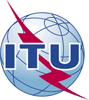 Международный союз электросвязиБюро стандартизации электросвязи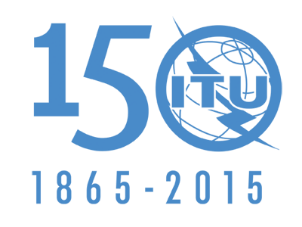 Осн.:


Тел.:
Факс:
Эл. почта:Циркуляр 164 БСЭ
TSAG/RS

+41 22 730 5860
+41 22 730 5853tsbtsag@itu.int–	Администрациям Государств – Членов СоюзаОсн.:


Тел.:
Факс:
Эл. почта:Циркуляр 164 БСЭ
TSAG/RS

+41 22 730 5860
+41 22 730 5853tsbtsag@itu.intКопии:–	Членам Сектора МСЭ-Т–	Ассоциированным членам МСЭ-Т–	Академическим организациям − Членам МСЭ–	Председателям и заместителям председателей исследовательских комиссий МСЭ-Т–	Директору Бюро развития электросвязи–	Директору Бюро радиосвязиПредмет:Собрание КГСЭ (Женева, 5 февраля 2016 г.), имеющее целью утверждение проекта пересмотренной Рекомендации МСЭ-Т А.5 и проекта новой Рекомендации МСЭ-Т А.25 в соответствии с положениями раздела 9 Резолюции 1 (Дубай, 2012 г.) ВАСЭ